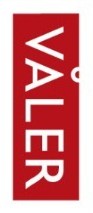 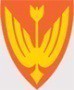 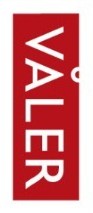 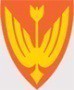 Årshjul: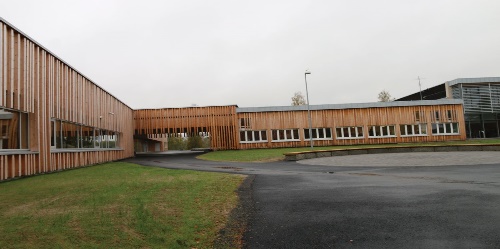 SNART 1. TRINNS-ELEV?Et forventningshefte til foresatte for overgangen barnehage-skoleVårt slagord- ett gir ekstraOppdatert VÅLER KOMMUNEForventninger til hjemmet!Dette heftet er laget i samarbeid mellom barnehager og skoler i Våler kommune. Heftet er til informasjon for foreldre som har barn det siste året i barnehagen.Forventninger skolen har til skolestarterne ved skolestart:ORDEN:Ta med riktig klær og utstyrTa ansvar for egne tingHolde orden på egen plassFølge informasjon som blir gittSELVSTENDIGHET:Gå på do selvKle på og av seg selvFølge beskjederKunne ta av og på skoSOSIAL KOMPETANSE:Vente på turRekke opp hånda og venteTa imot en felles beskjedTa hensyn til og respektere andreInnlevelse i andres følelser og vise empatiSnakke pent til hverandreFullføre en oppgaveUtvise god folkeskikkFAGLIG KOMPETANSE:Vite forskjell på liten og stor, mye og lite osv.Skrive navnet sittKjenne tallene 1-10Slik styrker du barnas kompetanse og gjør de best mulig forberedt på skolestarten:MATEMATIKK/ANTALL, ROM OG FORMDekke bordTelle og ordne mengderSpille terningspillLegge sammen og trekke fraNORSK/KOMMUNIKASJON, SPRÅK OG TEKSTLes høyt for barna hver dagLa barnet fortelle selv hva boka dere leser handler omSnakke om innholdet i bøkeneBli kjent med bokstaver og lyderSanger, rim og regler. Lek med språket!Skrive eget navnLytting og konsentrasjonBesøk biblioteketFYSISK AKTIVITETVære vant til å være ute på turVære ute i all slags værLeke ulike lekerDIGITAL KOMPETANSEVære med på internettTa bilder og filme